Тенденции  прозрачности бюджета  в ХорватииМихаэла Бронич PEMPAL  – Сообщество по управлению бюджетами Ознакомительная поездка на темубюджетной  грамотности и прозрачности 2 декабря 2015 г.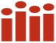 Институт                               государственных финансов   
 Тенденции  прозрачности 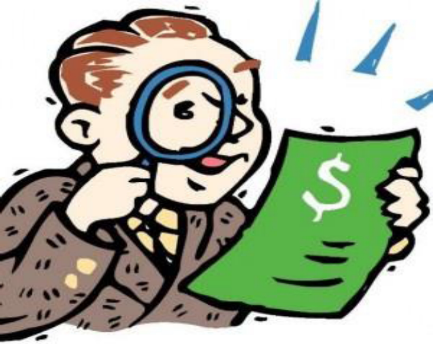 бюджета  в ХорватииПроблематика:Менее ½ опрошенных граждан понимают бюджетные документы. Подавляющее большинство граждан не включается в  процесс принятия решений по бюджетам. А от этого зависит эффективность предоставления государственных услуг ...потому что бюджеты влияют на жизнь каждого гражданина!БЮДЖЕТЫ  чаще всего являются ЗАКРЫТЫМИ (НЕПРОЗРАЧНЫМИ),НЕДОСТУПНЫМИ И НЕПОНЯТНЫМИ, а граждане не имеют достаточных возможностей включиться в процесс принятия решений касаемо бюджетов.Тенденции  прозрачности бюджета  в Хорватии – Содержание 1. Что такое прозрачность бюджета?2. Почему это важно?3. Результаты двух выбранных исследований о прозрачности  бюджета в Хорватии 4. Вывод: Какие самые важные проблемы и что можно сделать?1. Что означает прозрачность бюджета?• возможность граждан получать информацию о бюджетах, которая:• важна,• точна,• своевременна и• подана понятным способом.2. Почему прозрачность бюджета важна для нас ?3. Результаты двух выбранных исследований о прозрачности бюджета в Хорватии ГОСУДАРСТВЕННЫЙ БЮДЖЕТ:3.1. Индекс открытости бюджета (2006, 2008, 2010, 2012, 2015 гг.);РЕГИОНАЛЬНЫЕ /МЕСТНЫЕ БЮДЖЕТЫ:3.2. Открытость бюджета хорватских областей, районов и городов  (2013, 2014 и 2015 гг.).3.1. Государственный бюджет: Индекс  открытости бюджета, 2006 –2015 гг.• Единственный независимый и сопоставимый на международном уровне индекс (102 государства)• Публикует ли исполнительная власть 8 ключевых бюджетных документов? Насколько полно и качественно  отображены данные в  этих документах?1. направления экономической и фискальной политики2. проект бюджета3. принятый бюджет 4. бюджет для граждан 5. ежемесячные отчёты 6. полугодовой отчёт 7. годовoй отчет 8. аудиторский отчёт Источникwww.ijf.hr/upload/files/file/osvrti/85.pdf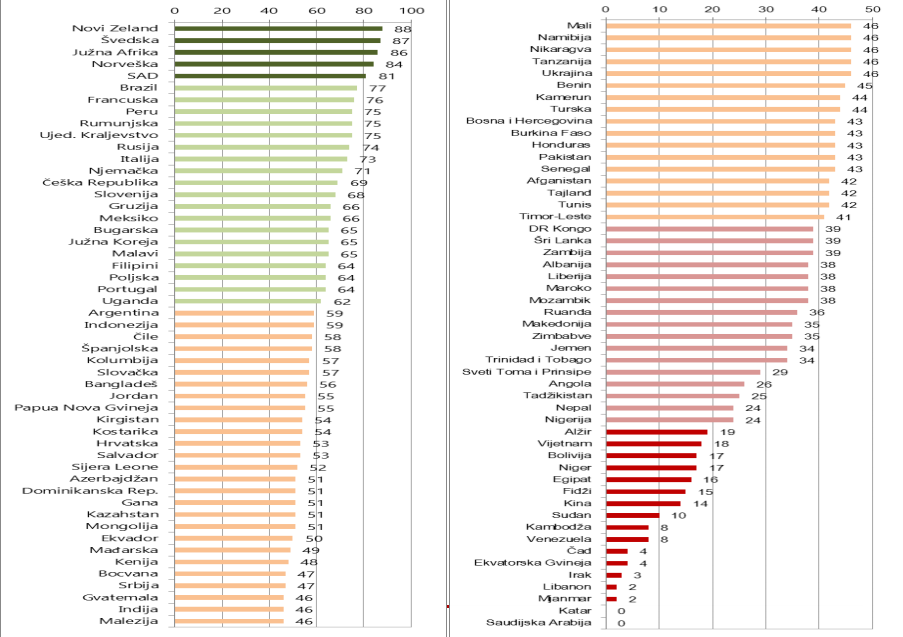 3.1. Государственный бюджет: Индекс  oткрытости бюджета, 2006 – 2015 гг.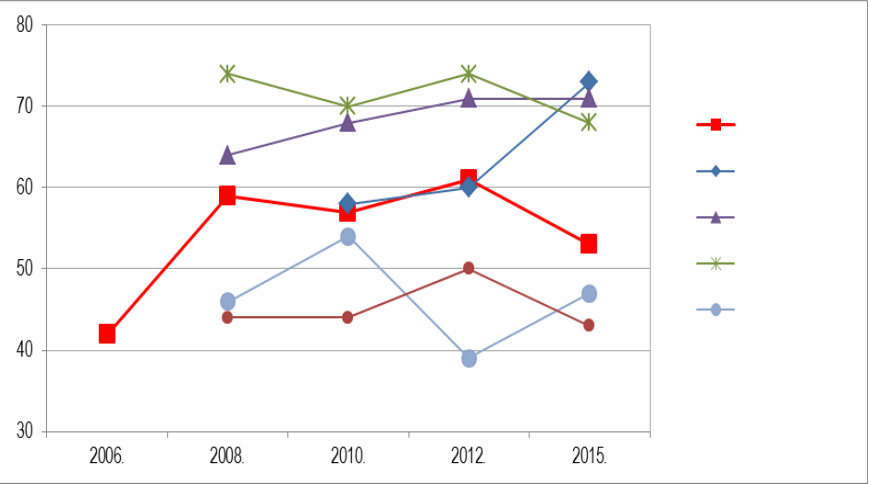 Источник: www.ijf.hr/upload/files/file/osvrti/85.pdf3.1. Государственный бюджет: индекс открытости бюджета, 2015 г.Источник: www.ijf.hr/upload/files/file/osvrti/85.pdf3.2. Региональные/местные бюджеты: открытость бюджета хорватских областей, районов и городов (2013-2015 гг.)• Исследование всех областей, городов и районов*• Цель исследования:• Mогут ли граждане на официальных интернет-сайтах своих региональных/местные единиц найти ключевые бюджетные документы (проект бюджета,  утвержденный бюджет, бюджет для граждан, полугодовой/годовой отчёт)3.2. Региональные/местные бюджеты: открытость бюджета хорватских областей, районов и городов (2013-15 гг.)• Республика Хорватия в 2012 году присоединилась к Партнёрство – Открытое правительство как глобальной  инициативе, целью которой является обеспечение конкретного прогресса в сфере:• открытости работы органов государственного управления,• включения в процесс, расширения прав и возможностей граждан  и гражданского общества,• борьба против коррупции и• использование новых технологий для улучшения качества предоставления государственных услуг гражданам.• http://www.opengovpartnership.org/countries3.2. Региональные/местные бюджеты: открытость бюджета хорватских областей, районов и городов (2013-15 гг.)• План действий по реализации «Партнерство-Открытое общество», 2012-13 гг.• Mинистерство финансов выдало рекомендации  всем органам  выставить на своих официальных сайтах:	• проект бюджета, полугодовой и годовой отчёты об исполнении 	бюджета – когда исполнительная власть направляет их 	законодательной,	• утвержденный бюджет – когда после голосования его утвердит  	законодательный орган, 	• руководство к бюджету.3.2. Уровень прозрачности низок Уровень прозрачности региональных/местных бюджетов, последний круг исследования, (в %)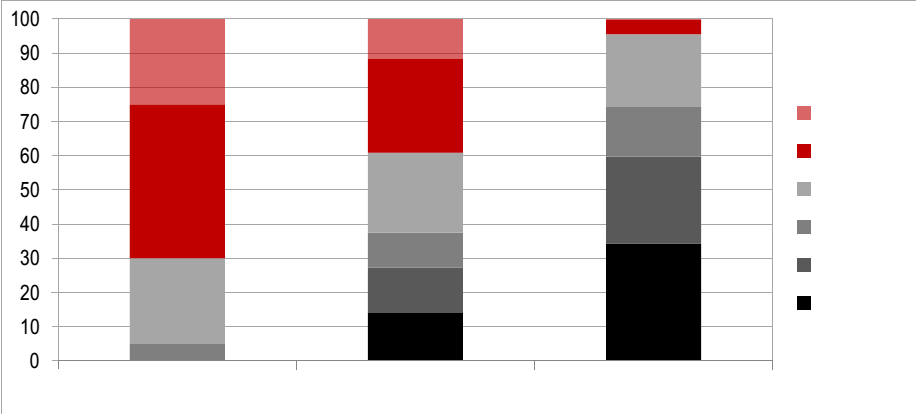 Источник: www.ijf.hr/upload/files/file/newsletter/97.pdf3.2. Области очень открыты, города - в меньшей степени, а районы - еще меньше.  Средний уровень прозрачности бюджета, последний круг исследований (ноябрь 2014 г. – март 2015 г.):• область  - 3,9• город - 2,7• район - 1,4Уровень прозрачности может колебаться в рамках шкалы от 0 до 5.3.2. Уровень прозрачности региональных/местных бюджетов  медленно выравнивается  Опубликованы бюджетные документы 2013, 2014  и 2015 гг. (в %) 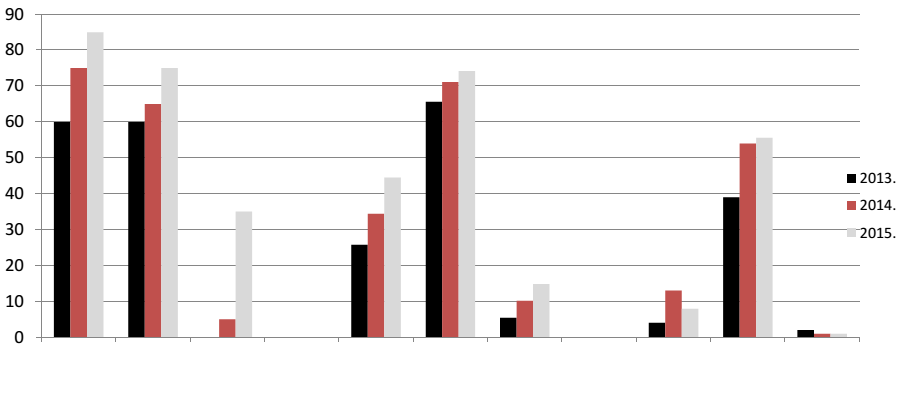 Источник.www.ijf.hr/upload/files/file/newsletter/97.pd3.2. Какие документы больше всего публикуются?Oпубликованные бюджетные документы (в %)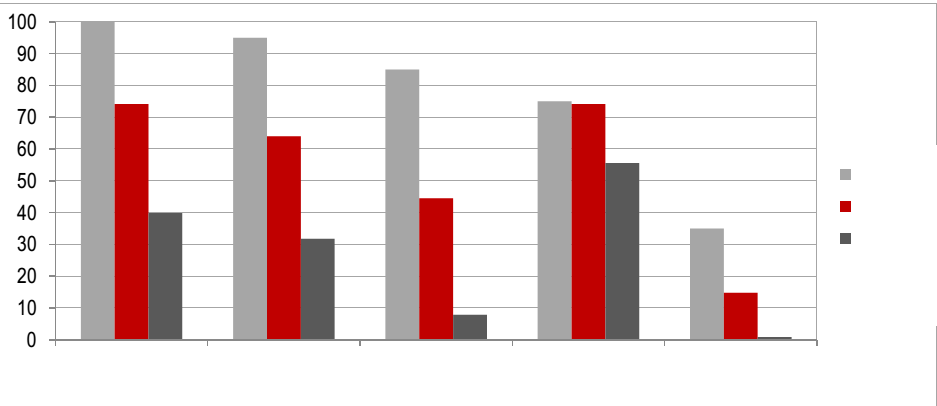 Источник: www.ijf.hr/upload/files/file/newsletter/97.pdf3.2. Результаты по всем областям, городам и районам можно увидеть на интерактивной карте http://www.ijf.hr/transparentnost/Институт государственных финансов  3.2. Почему некоторые органы более прозрачны (более открыты)?Эконометрический анализ показывает, что прозрачность  региональных/местных бюджетов не зависит в значительной степени от:• количества населения,• уровня бюджетных доходов,• позитивных или негативных результатов работы.• Mожно предположить, что определяющее значение имеет воля правящей элиты в региональных/местных органах управления.• Возможно, что позитивные результаты получены благодаря индивидуальному,  личному вкладу отдельных людей.3.2. Что граждане думают о прозрачности бюджета? Результаты он-лайн  опроса, 2015 г.Oтветы анкетируемых студентов (в %)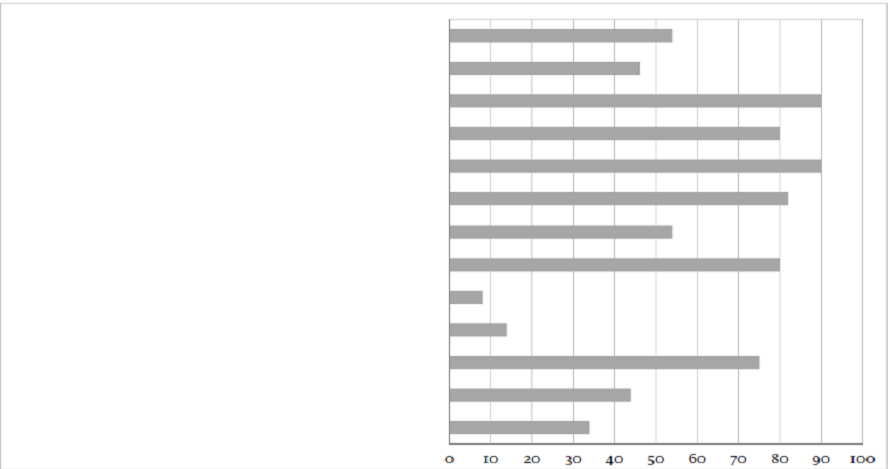 Источник: www.ijf.hr/upload/files/file/newsletter/96.pdf4. Вывод: Какие самый важные проблемы и что можно сделать?• Бюджеты для граждан  часто „закрыты” (непрозрачны).• Чем ниже уровень власти, тем менее прозрачны бюджеты!• В ходе времени прозрачность бюджетов всё же повышается.Граждане в основном не анализируют бюджеты, так как:• бюджетные документы не доступны для них,• они не разбираются в данных бюджета,• у них нет достаточного количества возможностей включиться в принятие решений по бюджетам.4. PекомендацииПравительству и Министерству финансов рекомендуется:• взять на себя обязательство обеспечить полный и своевременный доступ к ключевым бюджетным документам на государственном и местном уровне, а также наказывать тех, кто не придерживается таких обязательств;• поощрять граждан к самообразованию по вопросам бюджета; • усовершенствовать механизмы для включения общественности в процесс подготовки и исполнения бюджета (создать специальный орган для анализа бюджета в парламенте, совершенствовать реализацию Кодекса консультирования с заинтересованной общественностью).                                            4. Рекомендации • Региональные / местные органы самоуправления, которые показали негативные результаты, должны отслеживать и применять позитивный опыт более успешных.• Объединение областей, Ассоциация городов и Ассоциация районов  должны  повышать уровень осознания важности обеспечения прозрачности бюджета.• Граждане и СМИ  должны требовать ещё большей  открытости бюджета в региональных/местных органах, в местах, где на данный момент ее уровень недостаточен,  как можно больше использовать возможности информирования о бюджетах и участия в принятии решений там, где это возможно уже сейчас.Спасибо за внимание Все комментарии приветствуются…mihaela@ijf.hrИнститут                         государственных финансовПолнота  информации  (81-100 очков)Важная информация (61-80 очков)Ограниченная информация  (41-60 очков)Очень мало информации (21– 40 очков)Незначительная информация (0-20 очков)В проекте бюджета:2015.информация о полученных  доходах и расходах минимум за два года до года, на который планируется сформировать бюджет анализ “чувствительности” макроэкономических прогнозов функциональная классификация расходовсведения о процентах, связанных с государственным долгомнепогашенные в срок задолженности выданные гарантии и квази-фискальная деятельностьналоговые расходы описание финансового и нефинансового имущества Остальные бюджетные документы:полугодовой отчёт согласно "самой лучшей практике"